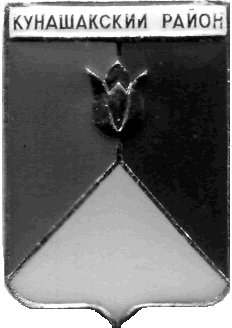 
СОБРАНИЕ ДЕПУТАТОВКУНАШАКСКОГО МУНИЦИПАЛЬНОГО РАЙОНАЧЕЛЯБИНСКОЙ ОБЛАСТИРЕШЕНИЕ6 заседание«28» мая 2024 г. № 25О внесении изменений в решение Собрания депутатов Кунашакскогомуниципального района от 22.12.2023г.№ 68«О районном бюджете на 2024год и на плановый период 2025 и 2026годов»В соответствии с Бюджетным Кодексом РФ, Федеральным Законом от 06.10.2003г. № 131-ФЗ «Об общих принципах организации местного самоуправления в Российской Федерации», Уставом Кунашакского муниципального района, Положение о бюджетном процессе в Кунашакском муниципальном районе, утвержденным решением Собрания депутатов от 20.05.2020 года № 58, Собрание депутатов Кунашакского муниципального районаРЕШАЕТ:	1.Внести в решение Собрания депутатов Кунашакского муниципального района от 22.12.2023 г. № 68 «О районном бюджете на 2024 год и на плановый период 2025 и 2026 годов» (далее – решение) изменения согласно приложению.  2. Настоящее решение вступает в силу со дня его подписания и подлежит опубликованию в средствах массовой информации.3. Контроль исполнения данного решения возложить на комиссию по бюджету, налогам и предпринимательству Собрания депутатов Кунашакского муниципального района.ПредседательСобрания депутатов:									  Н.В. ГусеваПриложениек решению Собрания депутатовКунашакского муниципального районаот «28» мая 2024г. № 25Изменения в решение Собрания депутатов Кунашакского муниципального района от 22.12.2023 г. № 68 «О районном бюджете на 2024 год и на плановый период 2025 и 2026 годов»Пункт 1 изложить в следующей редакции:«1. Утвердить основные характеристики районного бюджета на 2024 год:1) прогнозируемый общий объем доходов районного бюджета в сумме            2 294 323,439 тыс. рублей, в том числе безвозмездные поступления от других бюджетов бюджетной системы Российской Федерации в сумме 1 889 213,739 тыс. рублей;2) общий объем расходов районного бюджета в сумме 2 361 694,894 тыс. рублей, в том числе за счет остатков на расчетном счете на 01.01.2024 г. в сумме  67 371,455 тыс. рублей;- объем дефицита районного бюджета в сумме 67 371,455 тыс. рублей.2)	Пункт 2 изложить в следующей редакции:1) прогнозируемый общий объем доходов районного бюджета на 2025 год в сумме 1 614 765 300,00 рублей, в том числе безвозмездные поступления от других бюджетов бюджетной системы Российской Федерации в сумме 1 193 544 800,00 рублей, и на 2026 год в сумме 1 682 400 500,00 рублей, в том числе безвозмездные поступления от других бюджетов бюджетной системы Российской Федерации в сумме 1 213 758 900,00 рублей;2) общий объем расходов районного бюджета на 2025 год в сумме                  1 614 765 300,00 рублей, в том числе условно утвержденные расходы в сумме     16 959 758,00 рублей и на 2026 год в сумме 1 682 400 500,00 рублей, в том числе условно утвержденные расходы в сумме 36 806 320,00 рублей.3)	В пункте 5 приложения 2,3,4,5,6,7 изложить в следующей редакции, согласно приложению 1,2,3,4,5,6.Глава района									          Р.Г. ВакиловСОГЛАСОВАНО:Заместитель Главы района по финансовым вопросам- руководитель финансового управления						  Р.Ф. АюповаНачальник правового управления						        В.Р. ХусаиновПодготовил:Начальник бюджетного отделаФинансового управленияЮ.З.ДавлетшинаТел. 8(35148) 2-01-26